Indice general de Nombres con Archivo desarrolladoSe colocan los archivos de cada carpetay se añade la lista con la clave y nómero   Carpeta  01 Siglo I, el tiempo de Jesús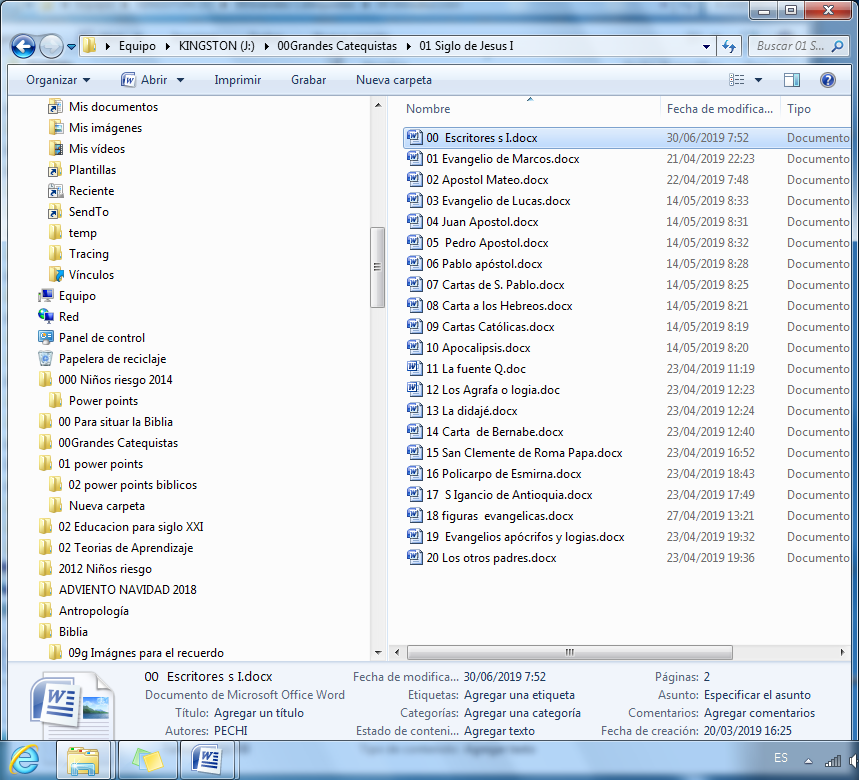 0101 Marcos  55 a 600102 Mateo  700103 Lucas 800104 Juan  95 a 990105 Hechos de los Apóstoles Pedro 800106 Hechos de los Apóstoles Pablo 800107 Cartas Paulinas 52 a 660108 Carta a los Hebreos  70?0109 Cartas Católicas  60 a 900110 Apocalipsis 85 a 95  0111 Fuente Q 40-50?0112 Logia y Agrafa 33 a 700113 Didaje  70 a 1100114 Carta de Bernabé  80 o  900115 Clemente de Roma Papa0116 Policarpo de Esmirna0117 Ignacio de Antioquia0118 Primeros apócrifos y figuras evangélicas0119 Tradiciones y resonancias arqueológicas0120 los otros PadresA partir de esta carpeta 02 cada archivo va precedido de una clave cuádruplePara entender  el sentido en cada "catequista"  reseñado precede al nombre:     1º Carpeta: dos números 01  02  03 .. Son diez Carpetas     2ª Número de orden en la carpeta: dos números La cantidad varia en cada una     3ºDos letras que indican la categoria que se atribuye a la figura. Son las siguientes: cacatequistas y pastorales //  esescolares y pedagogos // sasacerdotes y obisposfufundadores/as // mumujeres y religiosas varias // mimisioneros/asdodoctores y padres //  pepensadores y escritores  //la laicos y seglares cultosot otros no clasificados  4º Ponemos a continuación cuatro número, con el año de su muerteCarpeta 02  Siglo II a V La Epoca Patrística0201ca163 San Justino  110-163 0202ca223  Tertuliano 160-2230203ca387 San Cirilo de Jerusalén 315-3870204ca407 San Juan Crisóstomo 344-4070205ca450 San Pedro Crisólogo 380-4500206do431 San Agustín de Hipona   380-  4310207do525  Boecio  480-5250208do420 San Jerónimo 340-4200209la258 San Lorenzo	x - 258  0210la288 San Sebastían  256- 288 0211la336 San Antonio Abad 256-3360212la343 San Pacomio 290-343 0213la397 San Martin de Tours 316-3970214la410 Aurelio Prudencio384-4100215la459 San Simón Estilita 395-4590216mi493 San Patricio de Irlanda  x - 4930217mu400 Santa  Anastsia de Roma x  - 400 0218mu404 Santa Paula de Roma 345-4040219pe217 Clemente de Alejandría 150-2170220pe373 San Atanasio 295-3730221pe410 Aurelio Prudencio 380-4100222sa150  Hermas x -1500223sa150 Papias de Hiaràpolis x - 150 0224sa190 San Ireneo 140-190 0225sa235  San Hipólito de Roma 170-2350226sa258 San Cipriano de Cartago 200-2580227sa357 Osio de Córdoba 256-3570228sa379 San Basilio 330-379 0229sa389 San Gregorio Nacianceno 329-389 0230sa395 San Gregorio de Nisa 333-3950251sa397 San Ambrosio de Milán 340-3970232sa431 San Paulino de Nola 390-4610233sa444 San Cirilo de Alejandría 370-4440234sa461 San León I 390-461 0235sa253  Orígenes 185-253Nota Se indican nombres es  reserva por simple curiosidad.. Son nombres ordenados por año de muerte: 02 siglo II a V.  La doble xx que sigue se utiliza para la ordenación en el indice alfabético que se añade.Y ante la imposibilidad de recoger todos los posibles o existentes, solo anunciamos que otrol grupo de las 27 figuras existen y  guardamos en la reserva  Son estos modelos también muy dignos de tenerse en cuenta.fallecidos s II02xx160 Santa Sabinade Roma  s. II 16002xx165 Hegesipo de Jerusalén  +16502xx183 Teófilo de de Antioquía (x - 183)02xx195 San Teófilo de Cesarea +195fallecidos s III02xx216  Panteno ( + - 216)02xx230 Santa Cecilia de Roma 182-23002xx250 San Fabián Papa 236 a 25002xx250 Santa Susana  + 25002xx264 S. Dionisio de Paris 245 - 26402xx264 San Dionisio de Alejandria 248-264 02xx270 San Gregorio Taumaturgo 213-27002xx274 San Félix I 269-274fallecidos s IV02xx304  Santa Inés de Roma 291-30402xx305 Santa Leocadia 303-30502xx312  Luciano de Antioquia 2340-31202xx325  Firmiano Lactancio 245-32502xx390 Sant Fabiola de Roma x - 39902xx399  Santa Fabiola de Roma  ( x - 399)fallecidos s .V02xx404  San Isidoro de Alejandría 318-40402xx406 San  Adriano de Nicomedia ( x - 406)02xx410 Santa Marcela de Roma 325-41002xx412  San Alejo de Roma  ( x - 412)02xx450 San Vicente de Lerins (x - 450)02xx451  San Albino de Verceli 415-45102xx451 Santa Ursula  mártir (x - 451)02xx476 Santo Toribio de Astorga 402-47602xx485 San Florencio 430-485Carpeta 03. Siglos VI a XI. Tiempos de Bárbaros y nuevos pueblos0301do0574 San Millán de la Cogolla  473-5740302do0735 San Beda Venerable 672-7350303do0804 Alcuino de York 735-8040304fu0547 San Benito 480-5470305fu0942 San Odón de Cluny 879-9420306fu1111 San Roberto de Molesmes 1028-11110307fu1134 San Esteban Harding  x – 11340308la0610 Venancio Fortunato 536-6100309mi0604 San Agustín de Cantorbery 534-6040310mi0754 San Bonifacio 672-754 0311mi0885 Metodio 815-885 y Cirilo  827-8950312mu0547 Santa Escolástica 480-5470313mu0653 Santa Irene De Portugal 635-6530314pe0856 Rabano Mauro 784-856 +0315pe0877 Juan Scoto Erígena 810-8770316pe1073 Santo Domingo  de Silos1000-10730317sa0533 San Fulgencio 468-5330318sa0533 San Remigio 447-5330319sa0594 San Gregorio de Tours 538-5940320sa0596 San Leandro de Sevilla 534--5960321sa0604 San León Magno +540-6040322sa0636 San Isidoro de Sevilla 599-6360323sa0640 Gregorio Magno Papa 560 - 6400324sa0651 San Braulio de Zaragoza 590-6510325sa0667 San Ildefonso de Toledo 607-6670326sa0859 San Eulogio de Córdoba  800-8590327sa0987 San Adalberto de Praga 956-9870328sa1071 San Pedro Damián 1007-10710329sa1085 Gregorio VII Papa 1020-10850330sa1109 San Anselmo 1033-1109Figura en reserva de la Carpeta  03. Son 25fallecidos s. VI03xx0533 San Germán 496-53303xx0546 San Laureano de Sevilla x - 546)03xx0549 San Albino 468-549fallecidos s VII03xx0612 Santa Berta de Kent (539-612)03xx0660 San Eligio 588-66003xx0662 S. Máximo confesor 580-66203xx0677 San Gil Abad 600-67703xx0690 Teodoro de Tarso 602-69003xx0699 San Andrés de Creta 650-699'fallecidos s. VIII03xx0707 San Simporto (x- 707)03xx0726 S. Andrés de Creta 650 - 72603xx0728  Sto. Beato de Liebana 701 - 72803xx0730 San Hugo de Ruan (x - 730)03xx0798 Beato de Liebana VIII 701-798fallecidos siglo IX03xx0838 San Federico 790-838fallecidos s. X03xx0969 Sta. Olga de Kiev 903-96903xx0984 S. Eduardo mártir 962-98403xx0984 Santa Edith 961-984Fallecidos s. XI03xx1015 San Vladimiro 980-101503xx1038 San Esteban de Hungría 1000-103803xx1042 San Simeón 949-104203xx1077 San Teodosio de Kiev 1029-107403xx1093 Santa Margarita 1045-1093Fallecidos s. XII03xx1101 San Bruno 1030-110103xx1102 San Lesmes 1035-1102Carpeta 04 Siglo XII y XIII. La Escolástica 0401ca1252 San Pedro de Verona 1205-12520402ca1327 Gonzalo de Hinojosa x - 13270403do 1274 Santo Tomás de Aquino 1224-12740404do San Bernardo de Claraval 1096-11530405es1142 Pedro Abelardo1079-11420406es1245 Alejandro de Hales 1180-12450407es1280 San Alberto Magno 12016 12800408es1292 Rogerio Bacon 1210-12920409es1305 San Nicolás de Tolentino  1245-13050410es1308 Juan Duns Scoto 1266-13080411fu1126 San Francisco de Asís 1181-12260412fu1134 San Norberto de Xanten 1080-11340413fu1221 Santo Domingo de Guzmán 1170-12210414fu1253 Santa Clara de Asís 1194-12530415mi1212 Félix de Valois   ( x - 1212)0416mi1213 San Juan de la Mata 1150-12130417mi1256 San Pedro Nolasco 1180-12560418mi1316 Raimundo Lulio 1232-13160419mu Santa Margarita de Cortona 1247-12970420mu1109 Santa Gertrudis 1032-11090421mu1231 Santa Isabel de Hungría 1207-12310422mu1270 Santa Isabel de Francia1225-12700423pe 1284 Alfonso X Sabio  1221- 12840424pe 1321Dante Alighieri  1265-13210425pe1180 Juan de Salisbury 1110-11800426pe1190 Domingo Gundisalvo 1115-11900427pe1327 Maestro Eckhart 1270-13270428sa1170 Tomas Becket 1118-11700429sa1274 San Buenaventura 1221-12740430sa1296 San Celestino V Papa  1209-1296Complementos o figuras en reserva posible  Son 27    Recordamos que ofrecemos figuras de reserva, otras 400, a las que no podemos presentar con archivo individual, por falta de espacio en el CD, pero que cada uno puede buscar por internet, si le interesa algún nombre o localidad concretas.Fallecidos el siglo XII04xx1097 Poncio de Roda  (x  - 1097)04xx1114 Néstor de Kiev 1056-111404xx1124 David I de Escocia    x-112406xx1129 Nestor Cronista 1051-112904xx1139 San Juan de Theristes 1049-113904xx1139 San Otón de Bamberg 1061-113904xx1156 Demetrio de Georgia 1125 – 115604xx1156 Enrique de Upsala (x- 1156)04xx1159 San Roberto Newminster 1110.115904xx1160 Santa Elena de Suecia 1101-116004xx1163 San Juan de Ortega 1080-116304xx1167 Elredo de Rielval 1110-116704xx1172 San Isidro Labrador 1082-117204xx1191Alberto de Lovaina (x – 1191)Fallecido en el siglo XIII04xx1200 San Hugo de Lincoln 1140-120004xx1203 Guillermo de París 1125-120304xx1211 San Eustaquio 1178-121104xx1214 San Alberto de Jerusalén o Verceli 1149-121404xx1218 Santa Francisca de Visalta 1170-121804xx1240 San Ramón Nonato  1204-124004xx1246 Santa Lugarda XII 1182-124604xx1247 Beato Guido de Cortona 1187.124704xx1260 Santa Beatriz de Asís 1202-126004xx1265 San Simón Stock 1156-126504xx1270 San Luis I de Francia 1214-127004xx1275 San Raimundo de Peñaflor  1180-127504xx1297 Alicia de Schaerbaak 1204-1297Carpeta 05  Siglos XIV y XV El Humanismo y el renacimiento0501ca1327 Gonzalo de Hinojosa (x-1327)0502ca1359  Pedro de Cuellar (x - 1350) 0503ca1432 Clemente Sánchez 1392-14320504ca1435  Pablo de Santa María 1353-14350505ca1454 Alfonso de Cartagena (x – 14540607)0506fu11451 Tomás de Kempis 1390-14510507fu1341 Santa Juliana Falconieri 1237-13410508fu1384  Gerardo Groot 1340-1384 0509fu1440 Santa Francisca Romana 1385-14400510fu1463 Santa C atalina de Bolonia 1415-14630511fu1492 Santa Beatriz de Silva 1424-14920512do1459 Sn Antonino Perozzi 1389-14590513la1348  Don Juan Manuel 1282-13480514la1374  Petrarca 1303-13740515la1479 Jorge Manrique 1440-14790516la1494 Pico de la Mirándola 1463-14940517la1534  Beatriz Galindo 1465-15340518mu1297 Margarita de Cortona 1247-12970519mu1320 Sta. Isabel de Hungría (1260 - 1320)0520mu1336 Santa  Isabel de Portugal  1231-13360521mu1373Santa Brígida de Suecia 1303-13730522mu1381 Catalina de Siena 1331-13810523mu1457 Santa Rita de Casia 1381-14570524mu1461 Santa Catalina de Suecia  1347-14610525Pe1252 San Fernando de Castilla 1199-12520526Pe1464 Nicolás de Cusa (1401-1464)0527Pe1517  Jiménez de Cisneros 1436-15170528pe1582 Guillermo de Ockham (1280-1349).0529ot1475  San Simón de Trento 1473-14750530sa1393 San Juan Nepomuceno 1340-1393 0531sa1419 San Vicente Ferrer  1350-14190532sa1444 San Bernardino de Siena 1380-14440533sa1456 San Juan Capistrano 1386-14560534sa1507 Hernando de Talavera 1428-15070535sa1507 San Francisco de Paula  1416-1507Figuras de Reserva. Siglo XIV  y XV  Son 23Fellecidos en el s. XIV05xx1305 Santa Angela de Foligno 1248-130505xx1317 Santa Inés de Montepulciano 1268-131705xx1319 Haakon de Noruega 1270-131905xx1341 Santa Juliana Falconieri 1270-134105xx1348 San Bernardo Tolomei 1272-134805xx1350 San Roque 1295-135005xx1359 Gregorio Palamón 1296-135905xx1359 San Gregorio de Palamós 1296-135905xx1363 Sata Catalina de Bolonia 1413-146305xx1374 San Andrés Corsino 1302-137405xx1379 San Roque 12956-137905xx1399 Santa Eduvigis de Hungría 1374-1399 Fellecidos en el s. XV05xx1406 San Cipriano de Kiev 1380-140605xx1430 Andfrés Rubilov 1360-143005xx1431 Sta Juana de Arco 1412-143105xx1439 Ambrosio Transversano 1386-143905xx1447 Coleta Biylet 1381-144705xx1447 Nicoleta Boylet, Santa 1381-144705xx1459 Giannozzo Maneti (1396-145905xx1459 Poggio Bracciolini (1380-1459)05xx1461San Jonás de Moscú 1390-14611447 05xx1463 Santa Catalina de Bolonia 1413-146305xx1485 Eustoquia Calafato 1434-1485Carpeta 06  Si XVI. Siglo de Oro. Grandes ReinosCarpeta  06  A0601ca1543 Fray  Jacobo de Testera 1470-15430602ca1580  Diego de Ledesma   1519- 15800603ca1597 San Pedro Canisio  1521- 15970604ca1601 Francisco Reynoso 1534-16010605ca1601 Gaspar Astete c 1537-16010606ca1602 Juan de La Plaza 1527-16020607ca1608 Juan Bautista Acebedo 1555- 1608) 06068ca1618 Jerónimo M. Ripalda 1535-16180609ca1626 Francisco Gamarra 1558-16260610ca1573  Bartolomé Carranza 1503-15730611do1541 Francisco de Vitoria 1483-15410612do1560 Domingo Soto 1495-15600613do1617 Francisco Suárez 1548-1617 064do1635 Lope de  Vega 1562-16350615es1540 Luis Vives 1492-15400616es1566 Honorato Juan1507-15660617es1595 San Felipe de Neri (1515-15950618es1607 César de Bus1544-1607 0619es1633 Carlos Carafa 1561-16330620fu1539 San Antonio Mª Zaccaria (1502-1539) 0621fu1516 San Ignacio de Loyola (1491-1516)0622fu1537 San Jerónimo Emiliani (1486-1537)0623fu1584 Camilo de Lelis, San 1538-15840624fu1591 San Juan de la Cruz 1542-1591Carpeta 06 B0625mi1540 José de Acosta  1540-16000626mi1562 San Francisco Javier  1506-15620627mi1566 Bartolomé de las Casas 1484-15660628mi1571 Andrés del Olmo 1485-15710629mi1590 Bernardino de Sahagún 1499-15900630mi1590 Fray Luis Zapata 1515 - 15900631mi1601 Fernan Gonzalez2534-16010632mi1617 Fray Juan González 1545 - 16170633mu1540 Santa Angela de Mérici (1470-1540) 0634mu1582 Santa Teresa de Jesús (1515-1582) 0635mu1616 Ursula Benincasa (1550-1616) 0636pe1535Tomás Moro1476-15350637pe1582 Fray Luis de León 1527-15820638pe1536 Garcilaso del a Vega 1498-15360639sa1547 San Cayetano de Thiene (1480-1547)0640sa1555 Pedro de Acuña Avellaneda 1505-15550641sa1569 Toribio de Benavente  1482-15690642sa1584 San Carlos Borromeo 1538-15840643sa1586 Alvaro de Mendoza    x  -15860644sa1606 Santo Toribio de Mogrovejo 1538 -16060645sa1621 San Roberto Belarmino 1542-1621Figuras de reserva del siglo XVI Son 2306xx1507 San Francisco de Paula. san 1416-1507  06xx1507 Sta Catalina de RicciI 1522-1591507 06xx1535 Juan Fisher 1564-153506xx1550 S Juan de Dios 1495-155006xx1562 San Pedro de Alcántara, San 1499-1562  06xx1568 San Estanislao de Kotska 1550-156806xx1572 San Pío V1504-1572.06xx1575 S. Félix de Cantalicio 1513-157506xx1581 Alejandro Brian SJ 1556-158106xx1583 San Trifon de Prechenga 1495-158306xx1587 San Félix de Cantalicio 1515-158706xx1587 San Ricardo Gwyn 1534-158706xx1590 Sata Catalina di Ricci 1522-159006xx1591 San Luis Gonzaga 1568-159106xx1597 San Pablo Miki 1556-159706xx1604 San Serafín e Montegranario 1540-160406xx1608 Santa Angela Serafina Prat 1543-1608  06xx1617 Santa Rosa de Lima 1556-161706xx1628 Francisco de Pareja x - 162806xx1639 San Martín de Porres 1579-1639Carpeta 07 Siglo XVII Tiempo  BarrocoCarpeta  07 A0701ca1614 Maximiliano de Austria 1555-16140702ca1652 Antonio Ruiz de Montoya 1585-16520703ca1667 Pedro Carrillo Acuña 1595-16670704ca1685 Juan del Molino Navarrate 1678 1614-1685  0705ca1697 Antonio Vieria 1608-16970706do1658 Eusebio Nieremberg   1595-16580707do1662 Blas Pascal 1623-16620708do1670 Juan Amos Comenio  1592-16700709es1640 Santa Juana de Lestonnac 1556-16400710es1645 María Ward 1585-16450711es1648 San José de Calasanz 1556-16480712es1678 Beato Nicolás Roland 1642-16780713es1686 Beato Nicolás Barre 1621-16860714es14s1689 Carlos Demia (1637-1689  0715es151719 San Juan Bta. de la Salle 1651-17190716es161846 Magdalena Postel 1756-1846170717fu1640 Pedro de Berulle 1575-1640 0718fu1641 Santa Juana Fremiot de Chantal (1572-1641)   0719fu1656. Santiago Olier 1608-1656   0720fu1658 Andrés Boudoisse1612- 1658  0721fu1660 Santa Luisa de Marillac 1591-16600722fu1669 Pedro Medaille 1610-1669  0723fu1670 Santa  Juana Chezard 1596-1670Carpeta 07 B0724mi1610 Francisco Solano 1549-16100725mi1628 Francisco Pareja x -  16280726mi1657 Pedro Tapia  1582-16570727mi1716San Luis Grignon de Monfort 1673-17160728mu Magdalena Frescobaldi0729mu1732 Lucia Flippini 1672-17320730mu1839 Sant Magadlena de Pazzi 1771-18390731ot1639 San Martin de Porres 1579-16390732ot1654 San Pedro Claver 1580-16540733ot1751 Leonardo de Porto Mauricio 1676-17510734pe Sor Juana de la Cruz1654-16910735pe1681 Calderón de la Barca   1600-16810736pe1715 Francisco de Fenelon 1651-1715  0737pe1781 Francisco Isla 1403-17810738sa1572 San Francisco de Borja 1510-15720739sa1619 Lorenzo Brindisi 1559-16190740sa1622 San Francisco de Sales 1567-1622 0741sa1640 Pedro Fourier, San 1565-1640 0742sa1641 Claudio de la Colombiere 1572-16410743sa1660 San Vicente de Paúl 1581-16600744sa1667 Pedro Carrillo Acuña1595-16670745sa1667 Pedro de Benthencourt. San. 1626-1667    0746sa1669 San José de Cupertino 1603-16690747sa1704 Jacques B. Bosuet 1627 – 17040748sa1713 Giuseppe Tomasi 1649-17130749sa1723 Claudio Fleury  1640-17230750sa1746 Francisco Fasani 1681-1746Figuras de reserva  de la Carpeta  07 Son 30 07xx1608 San Andrés Avelino 1521-160807xx1609 Andrés Bobola 1543-160907xx1610 S. Francisco Solano 1549-161007xx1613  San Juan Bta de la Concepción 1561-161307xx1616  Julia Billiard 1752-1816. 07xx1618  San Antonino Natoli 1528-161807xx1618  San Juan del Castillo 1595-161807xx1622 Alicia Leclercq . 1576-1622 07xx1622 San Fidel de Sigmaringa 1577-162207xx1624  Ghiglino, Medea Camila (1559-1624) 07xx1624 S. Miguel de los Santos 1591-162407xx1633 Fray Domingo Ibáñez de Erquizia 1489-163307xx1634  San Lorenzo Ruiz Filipino 1600-163407xx1640 Jacinta Mariscotti 1585-164007xx1645 San Juan Macía, del Perú 1585164507xx1646 San Juan de Lalande SJ 1615-1646 07xx1648  Francisco Fernández Capillas  1607-164807xx1655 San Juan Francisco de Regis 1579- 165507xx1667 San Filippo Corleoni 1605-166707xx1680 Margarita Bourgeoys 1620-168007xx1680 San Juan Eudes (1601-1680) 07xx1688 Juan de Espinosa Medrano 16389-168807xx1690 Cristóbal López de Valladolid (1638-169007xx1690 Sta Margarita de Alacoque 1647-169007xx1693 San Francisco de Brito1647-1693 07xx1697 San Gregorio Barbarigo 1625-169707xx1700  Le Brouthillier de Rance, Armando    (1626-170007xx1700  Margarita Bourgeoys 1620-1700 07xx1700 Carlos Sigüenza de Córdoba SJ 16407xx1708 San Francisco de Laval 1623-1708Carpeta 08 Ilustración.  Siglo XVIII0801ca1771Fray Francisco Soto 1698-17710802ca1773 Pedro de Calatayud 1727 - 17730803ca1788 Manuel Denche  - 17880804ca1788 Von Felbiger 1724-17880805ca1791Faustino Cliquet1709-17910806ca1795 Cayetano Ramos1713-17950807ca1819 Gabriel Menéndez 1743-18190808ca1832 J.N Sailer 1751-18320809ca1852 Manuel Quiroga 1777-18520810es1728 Sta Rosa Venerini 1656-17280811es1740 Pedro Vigne 1670-17400812es1798 Hermano Agaton 1731-17980813es1840 Marcelino Champagnat 1789-18400814es1841 Gabriel Deshayes 1761-18410815es1850  Padre Chaminade 1761 – 18500816fu1793 Juan Martín Moye  1739-17930817fu1826 Andrés Coindre 1727-18260818fu1835 José María Coudrin 1768-18350819fu1835 Luis Mª Baudouin 1765-18350820fu1846 Antonio Gianelli1789-18460821fu1850 Vicente Pallotti  1795-18500823fu1894 Clara Fey 1815-18940822fu1732 Lucia Filippini 1672-17320823fu1736 Sta Juan Delanoue 1666-17360824mu Magdalena Frescobaldi 1771-18390825mu1770 Margarita Reddi 1747-17700826mu1837 Claudina Thevenet 1774-18370827mu1838 Santa Juana Bichier 1773-18380828mu1851 Ana María Rivier 1768-1851 0829mu1852 Sata Emilia de Rodat 1787- 18520830mu1865 Paola Ceroli 1816-18650830mu1839 Magdalena Postel 1756-18460831pe1764 Benito Feijoó 1676-17640832pe1773 Enrique Florez 1702-17730833pe1781 Francisco Isla 1703-17810834pe1787 Alfonso de Ligorio 1696-17870835sa1729 Sto Tomás de Cori 1655-17290836sa1742 S. Antonio Fasanix 1681-17420837sa1743 Tomasso Falcoia 1663 -17430838sa1753 Juan de la Concepción 1702-17530839sa1775 San Pablo de la Cruz 1694-17750840sa1781 S. Ignacio de Laconi 1701-1781Figuras de Reserva Siglo XVIII Son  1808xx1709 San Nicolás Saggio 1650-1709 08xx1724  Pedro Peralta Barrionuevo 1663-172408xx1725  Pablo Olavide Jaufregui 1725-180408xx1742  Sor Francisca Josefa del Castillo 1671-174208xx1751Juan Bautista Blain  (1674-1751) 08xx1781 San Ignacio Láconi 1701-178108xx1808  Antonio Roig Rexach (1750-1808)08xx1810  Antonia de Jesús Tirado (1740-1810). 08xx1816  Julia Billiard 1752-1816. 08xx1824  Samuel Tomás Wilson (1761-1824).08xx1824 Carlos Nerinckx (1761-1824). 08xx1831  Juana María Desclaux (1754-1831)08xx1833  Bartolomea Caraf Capitanio,  (1807-1833) 08xx1834  Enriqueta Aymier (1768-1834). 08xx1835  Magdalena Canossa 1774-1835. 08xx1839  Juan Collel (1763-1839) 08xx1843   Mauricio Garrigou (1766-184308xx1843  Jacques Jubert (1777-1843).08xx1849  Frechard, José (1765-1849) 08xx1850  Miguel Ferrer Bouza (1770-1850) Carpeta 09 de la Restauración Siglo XIXCarpeta 09 A0901ca1745Fracisco Diez de Ecija 1713-17450902ca1849 Santiago García Mazo1768-18490903ca1858 Tomás de Roda 1779-18580904ca1859 Luis Querbes 1792-18590905ca1864 Alvarez Chocano 1805-18640906ca1865 J. B. Hirscher (1788-1865)0907ca1873 Garcia Cuesta 1803-18730908ca1878 José Deharbe 1800-1878.0909ca1895 Camilo Ortúzar,1848-18950910ca1896 Enrique de Osso 1840-18960911do1861 Enrique Lacordaire 1802-1861  0912do1890 John Newman, Cardenal 1801-18900913do1897 Cardenal Monescillo 1811-18970914do1912 Menéndez Pelayo  1886-19120915do1930 Angel Amor Ruibal 1869-19300916es1860 Juan  de La Mennais 1780-18600917es1861 Bienvenido Noailles (1793-1861)0918es1862 San Benito Romançon 1805-18620919es1864 Gabriel Taborín 1789-18640920es1910 Miguel Febres Cordero 1854-19100921es1912 Ludovico Guanela 1842-19120922es1923 Andrés Manjon 1843-19230923fu1828 Isabel Bichier 1773-18280924fu1854 Joaquina Vedruna1783-18540925fu1868 Eufrasia Peletier 1796-18680926fu1885 Antonia París 1813-188509276fu1901 Dolores Rodriguez 1848-190109287fu1975 Manuel D´Alzon (1790-1875Carpeta 09- B0929mu1865 Paula Ceroli 1816-18650930mu1882 Paola Frasineti 1809-18820931mu1885 Ana Maria Janer 1800-18850932mu1893 Concepción Arenal  1820-18930933mu1894 Elena Betini 1814-18940934mu1922 Teresa Ledochowska 1963-19220935mu1934 Refugio Aguilar1866-19340936mu1894 Clara Fey 1815-18940937pe1914  Charles  Peguy 1873-19140938pe1938  M José Lagrange 1855-19380939sa1837 Gaspar de Bufalo 1786-18370940sa1844 Alfonso de Ratisbona1802-18440941sa1848 Jaime Balmes 18190-18480942sa1870 Antonio María Claret, 1807- 18700943sa1875 Claudio Colín 1790-18750944sa1877 Víctor Sheppers1802-1877 0945sa1879 José Caixal Estrade1803-18790946sa1888 J. AntonioFarina 1803-18880947sa1888 San Juan Bosco 1815-18880948sa1893  Domingo y Sol 1820-18930949sa1930Merry del Val 1865-19300950la1853 Nicasio Gallego 177-18530951mi1881 Daniel Comboni1831 -18810952mi1886 Carlos Luanga 1860-18860953mi1889 Damián de Molokai 1840-18890954mi1907 Julio Chevalier 1824-19070955ot1926  Desiderio Mercier 1851-1926Figuras en Reserva de la Carpeta 09. Son 11209xx1816 Julia Billiard 1752-1816. 09xx1835 Magdalena Canossa 1774-1835. 09xx1842San José de Cottolengo (1786-1842)09xx1850 Miguel Ferrer Bouza (1770-1850) 09xx1851 Emilia Tavernier-Gamelin (1800-1851). .09xx1851 María Gamelin (+1851). 09xx1853 Beata María Rafols Bruna (1781-1853). 09xx1854 Janne Emile de Villaneuve Bta. 1811- 1854   09xx1855 Eulalia Fatin 1733-1855   09xx1855 Paola Cerioli (1816-1855)09xx1856 Ana Teresa Guerin (1799-1856). 09xx1858 Beata Benedicta Cambiagio (1791-1858)09xx1859 Juan Guim 1873-1959  09xx1859 Melchor Marion-Brésillac 1813.-1859 09xx1860 Alfonsa Cavín Millot (1816-1860)09xx1860 José Benito Sierra (1810-1860)09xx1860 Filiberto Bruillard 1765-1860 09xx1861Carlos Eugenio de Mazenod (1762-1861)09xx1862Beata Ana Mogas (1827-1862)09xx1862 Enriqueta Delisle (1813-1862) 09xx1862 Lutgarda Más1828-186209xx1862Beata Ana Mogas (1827-1862)09xx1864 Costa y Borras, José Domingo (1805-1864)09xx1864María Rosa Cadron (1744-1864).09xx1864Mns. Samuel Mazzuchelli (1806-1864).09xx1865Santa Magdalena Sofía Barat (1779-1865). 09xx1865Santa Micaela del Stmo. Sacr. (1809-1865),09xx1865Juan Emilio Anizán (1853-1865) 09xx1866 María Cristina Sureau-Blondin (+ 1866). .09xx1866Santa María de Mattía (1804-1866)09xx1867 Mns. Pedro F. Turgeon (1787-1867)09xx1867Carlos Mª Fissiaux (1806-1867)09xx1867Garguilio, Vicente. (1834-1867) 09xx1868Luis Eduardo Cestac (1801-1868)09xx1868Pedro Julián Eymard 1811-1868 09xx1869Terence James Donaghoe (1785-1869)09xx1870Celia Barbieri Santa 1847-187009xx1871José Tous Soler,  (1811-1871)09xx1872 Francisco Palau y Quer (1811-1809xx72)09xx1872Esteban Modesto Glorieux (1802-1872)09xx1875San Francisco Coll Guitart   (1852-1875) 09xx1875Juliana María Lavrilloux (1809-1875)09xx1876 Isabel Bruyère (1818-1876)09xx1876 María Rosa Molas (1815-1876), 09xx1877 Eugenia Smet (1825-1877), 09xx1878 Marcos Castañer (1825-1878)09xx1878 Raimundo dos Anjos (1810-1878) 09xx1878Mª Jesús (Emilia) D´Oultremount (1818-1878)09xx1879Juana Jugan. Santa1792-1879  09xx1880 Juan Bta. Debrabant (1801-1880)09xx1882 Carolina Francisca Baron (1820-1882)09xx1882  Jorge M. Muyr (1810-1882). 09xx1882  María Isabel Lange (1793-1882) 09xx1882 Carolina Francisca Baron (1820-1882)09xx1882José Roussel (1790-1882)09xx1883  Esteban Pernet (1884-1883) 09xx1883  Gertrudis Castañer (1824-188309xx1883 Mercedes Molina 1828-1883 09xx1883 Maria Bartolome Santa 1807-1883 09xx1883 Mercedes Molina 1828-1883 09xx1884  Clara del Niño Jesús (1843-1884)09xx1884 María Gay 1813-1884    09xx1884 Victoria Le Dieu (1809-1884)09xx1884 María Gay 1813-1884 09xx1885 Esperanza González 1823 – 1885 09xx1885  Ignacio Bourget (1799-1885) 09xx1885  Maria Josefa Titzbach (1806-1885),09xx1885  Micaela Grau (1837-1885)09xx1885Esperanza González 1823 – 188509xx1886Joaquín Mastmitja (1808-1886)09xx1887  Mary Frances Clarke (1803-188709xx1888 Giovanni Farina 1803-188809xx1888 Julieta Gaudin (1808-1888). 09xx1889 Giovanni Farina 1803-1888 09xx1889  Rafaela Lladó 1814-1889. 09xx1890 Griffon, Juan María (1815-1890) 09xx1890 Juan England (1786-1890).09xx1890 Rafaela María Porras Ayllón (1850-1925),09xx1890 Santa Vicenta López Vicuña (1849-1890),09xx1890Luis Antonio Ormières (1809-1890)09xx1891 Isabel Larrañaga (1836-1891)09xx1891  Jerónimo de Usera (1810-1891)09xx1891Luis Humberto Rutten (1809-1891)09xx1892 Luis Florencio Gillet (1813-1892).09xx1892  Juan Languerin (1821-189209xx1893 Caterina Coromina 1824-1893  09xx1893 Emilio Chapolin 1858-1893  09xx1894 María Benita Arias1822-1894    09xx1894 Sebastián Gili (1811-1894)09xx1894 Catalina Volpiate Santa1839-1894  09xx1894 Elena Betini Condinaci (1814-1894)09xx1894 María Benita Arias1822-1894 09xx1895 Isabel Ventosa 1834-1895  09xx1896 Catalina Rodríguez (1823-1896)09xx1897 Eladio Mozas Santamera (1837-1897)09xx1897 Poullart des Places, Carlos Fr.   (1679-1709)09xx1897 Raboussier, Luis E. (1831-1897) 09xx1897Teresa Jornet  1843-1897  09xx1898  Carmen González del Niño Jesús, (1835-189809xx 1898Teresa Toda Juncosa (1822-1898)     09xx 1899 Javier Butiñá (1834-1899)09xx1899 Rafaela Lladó Salá (1814-1899)09xx1900Ernestina Larrainzar  1851 – 190009xx1901José Morgadas1826-1901.09xx1907 Francisca Pascua Domenech 18933-1907 09xx1907Teresa Gallifa 1850-1907 09xx1908Juan Berthier 1840-1908 09xx1908Salvador Casañes 1834-1908 09xx1909 Ciriaco Sancha. Beato  1883-1909  09xx1849  María Rosa Durocher (1811-1849) 09xx1849  Eulalia Maranis (1811-1849).  09xx1873 Gertrudis Gómez de Avellaneda 1814-1873Carpeta 10  Siglo XX. Revolución actualCarpeta 10  A1001ca1954 Juan Gorberoglio (Teodoreto) (1871-1954) 1002ca1945 Jacques Ginneken 1877-19451003ca1970 Canónigo Quinet 1879-19701004ca1971 Daniel Llorente Ob 1883-19711005ca1972 Helena Lubienslka de Lenval  1895-19721006ca1973 Marie Fargues1884-19731007ca1979 Joseph Colomb1902 – 19791008ca1998 Juan Tusquets 1901-19981009ca2004 François Coudreau 1916-20041010ca2010 Jaime Bonet 1926- 2010 1011ca2012 Pierre Babin1925-20121012do1932 Ovidio Decroly1871-19321013do1934 Ramón Ruiz Amado 1869-19341014do1942 García Morente 1885-19421015do1950 Manuel Mounier 1904-19501016do1964 Garrigou Lagrange 1977-19541017do1965 Daniel Rops 1901-19651018do1975 Andrés Jungmann 1889-19751019do1999 Jean Guitón1901-19991020es1917  Muciano María  Hno.1841-19171021es1951 María Montessori 1870-19511022es1951 Rosa/ Maria Agazzi 1866-1951/1870-19451023es1967 Lorenzo Milani 1923-19671024es1978 Juan Fromental Cayroche (1895-19781025es1988 Pierre Faure 1904-19881026es1997 Paolo Freire 1921-19971027sa1997 Santa Teresa de Calcuta (1910-1997)1028fu1916 Eufrasia Jaconis  1867-19161029fu1940 San Luis Orione 1872-19401030fu1966 Manuel Hurtado 1890-19661031fu1971 Santiago Alberione (1884-1971)311032fu1976 Amadora Gómez 1907-19761033fu1983 Esperanza Alhama 1993-1983Carpeta 10 B1034la1949Maurice Blondel 1861-19491035la1978E Gilson 1844-18781036la2019Enrique Argüello 1929 -20191037mu1931 Eugenia Caps 1892-19311038mu1934 Margarita López M 1884-19341039mu1943 Nazaria March 1889-19431040mu1957Josefa Segovia 1891-19511041mu1912 Cándida Cipitria1845-19121042mu1991 Camino Sanz Orrio 1896-19911043mu1993 Mercedes Cabezas 1911-19931044mu2008 Clara Lubich 1920-20081045mu2018Trinidad Sanchez Moreno 20181062mu1942Edith Stein 1917-19421046pe1916Carlos de Foucault (1858-1916)1047pe1940 Remigio Vilariño 1865-19401048pe1941  E. Bergson 1859-19411049pe1968 Romano Guardini  1885-19681050pe1968 Tomás Merton1915-19681051pe1991 Graham Green 1904-19911052sa1981 Manuel Marín Triana 1889-19811053sa1931 Guido Maria Conforti 1865-19311054sa1936 Pedro Ruiz de los Paños (1881-1936) 1055sa1936 San Pedro Poveda (1874-19361056sa1967 Ernesto Rufini 1888-19671057sa1974 Jean Danielou  1905-19741058sa1980  Oscar Romero 1957-19801059sa1984 Karl Rhaner 1904-19841060sa1994Tomás Morales (1908-1994)1061sa2014 José Delicado Baeza Ob 1927-2014Figuras de reserva  Carpeta 10 siglo XX son 11510xx1900  Ernestina Larrainzar  1851 – 1900  10xx1900  Rafaela Ybarra (1843-1900)10xx1900José Morgadas1826-1901. 10xx1901  Beato José Mañanet (1883-190110xx1902  Matilde Téllez Robles (1841-1902).  10xx1903 Teresa Rodón Asencio (1863-1903)   10xx1904  Diego Alberici (1846- 1904)10xx1904  Dolores Márquez Romero (1817-190410xx1904  Elena Chapotin (1839-1904)10xx1905  Juan N. Zegrí (1831-1905)10xx1906  Marcelo Spínola (1835-1906)10xx1906  Petra de S. José Pérez Florido (1845-1906) 10xx1907 Maximiano Fernández Rincón (1835-1907)10xx1907 Planque, Agustín (1826-1907)   10xx1907 Teresa Gallifa (1850-1907)    -   10xx1907 Teresa Martínez (1850-1907)10xx1908  Celia Méndez Delgado (1847-190810xx1908  Francisco de Asís Medina (1840-1908)10xx1908  José Cueto (1839-1908)10xx1908 Juan Berthier 1840-1908  10xx1908 Salvador Casañes 1834-1908 10xx1909  Ciriaco Sancha. Beato  1883-1909  10xx1909  Francisco J. García Tejero (1825-1909)10xx1909 Francisco Pfanner 1825-1909   10xx1909 Manuel Domingo y Sol,  Beato  (1803-1909)10xx1911  Carmen Sallés (1848-1911)10xx1912 Josefa Sancho Guerra (1842-191210xx1912  Tadini, Arcangelo (1846-1912) 10xx1913  Bernarda Buttler (1848-1913)   10xx1913  Valentín Salinero (1840-1913)10xx 1913 Paola Gil Cano 1849-1913  10xx1914 Benito Menni San 1840-1914 10xx1914 Manuel Urrutia 1850-191410xx1915 Teresa Titos Garzón (1852-1915) 10xx1916  Juan María Condesa Lluch (1862-1916)10xx1916  Leopoldo Biala 1829-1916 10xx1916 Antonio Ripoll  1844-1916  10xx1916 Piedad de la Cruz Ortiz (1842-1916)10xx1917  Encarnación Carrasco (1840-1917)10xx1917  Francisca Cabrini Santa  1850-1917  10xx1917  Francisca Farolfi (1853- 1917)   10xx1917  Teresa Guasch Toda (184-1917). 10xx1918  José Grass 1834-1918 10xx1918  Juan Bautista Jordán (1848-1918)10xx1920  Beato Arnoldo Janssen (1837-1920) 10xx1920 Federico Herbart 1829-192010xx1922  Bonifacia Rodríguez (1837-1922) 10xx1922  Cayetana Giménez Adrover (1837-1922)10xx1922  Isabel Maranges (1850-1922)10xx1922  Julián García Hernando (n. en 192210xx1925  Beato Faustino Míguez (1831-1925)10xx1925  Dolores Medina Cepeda (1870-1925 )10xx1925  Francisco Méndez 1850-1925 10xx1926  Mercedes Trullas y Soler (1843 -1926)10xx1926 Beato José Allamano 1851-192610xx1927 María Güell y Puig (1847-1927)10xx1927 Aníbal Di Francia,  (1851-1927)10xx1928 Max Sheller 1874-192810xx1931  Elisa Oliver (1869-1931)10xx1932 Angela de la Cruz. Santa 1846 – 1932   10xx1934  Luis Amigó (1864-1934)10xx1937 Roy, Agustín (1863-1937) 10xx1938 Bueno B., Amador (1850-1938) 10xx1940 Castillo, Susana Paz (1863-1940) 10xx1940 Emilia Riquelme 1960? 1940  10xx1940 Manuel González García (1877-194010xx1941 Miguel Fenollera 1880-194110xx1945 Pilar Izquierdo 1885-1945 10xx1947 Francisco de Paula Vallet 1883-1947 10xx1949 Laura Montoya 1874-1949 10xx1949 Maurice Blondel 1861-194910xx1950 Josefa Campos Talamantes (1872-1950) 10xx1951 Damian Bilbao Ugarrizaga 1878-195110xx1951 Luis Lavelle 1883-195110xx1952 Francisco Blanco Nájera 1889-195210xx1953 Teresa Dupuy 1872-1953  10xx1954 Antonio Amundarain Garmendia 1885-195410xx1954 María Luisa Zancajo de la Mata 1911-1954 10xx1955 Antonia Hernández Moreno (1875-1955) 10xx1955 Domitila Hunneus 1874-1955 10xx1955 Pierre Teilhard de Chardin 1981-195510xx1956 Magdalena Aulina 1897-1956  10xx1956 Pedro Legaria Armendáriz (1878-1956). 10xx1956 Santa Genoveva Torres Morales (1870-1956) 10xx1959 Asunción Soler 1882-1959  10xx1959 Juan Guim 1873-1959  10xx1960 Ayala, Angel (1867-1960) 10xx1960 Rosa de Castañeda y Coello (1856-1960)10xx1966 Joaquín Alonso Hernández (1905-1966) 10xx1967 Esperanza Ayerbe 1890-1967  10xx1967 Felipe Torres Hurtado 1880?-1967 10xx1967 Juan Tena Fernández (1888-1967)10xx1968 Luis Eduardo Cestac (1801-1868)10xx1968 Manuel Herranz Establés (1880-1968)10xx1970 Labrador, Teodoro (1883-1970) 10xx1971 Andrés Arístegui 1896-1971  10xx1973 Esperanza Cornago Francés (1911-1973)10xx1973 Fançois Durkene 1884-197310xx1973 Gabriel  Marcel 1889-197310xx1973 María Pilar Arechavaleta (1880-197310xx1975 Andres Boyer 1890-197510xx1976 Andres Boyer 1890-197610xx1976 Francisco Javier Ochoa 1889-1976 10xx1980 Simón López Sanz (1902-1980) 10xx1983 Molina, Mercedes J. (1828-1983) 10xx1984 Dolores Domingo Martín (1913-1984) 10xx1985  María Aznar Jurado 1914-1985 10xx1989 José María Lahiguera 1903-1989 10xx1991 Elisa Martínez (1905-1991) 10xx1993 María Julia Bernice 1898-1993  10xx1997 Domingo Sola y Callarisa 1912-199710xx1999 Rosario Villalonga 1911-199910xx2005 Esperanza Vitales 1930?-2005 10xx2019 Joser Manuel Estepa 1927-201910xx2020 Benedicto XVI,  1926-x